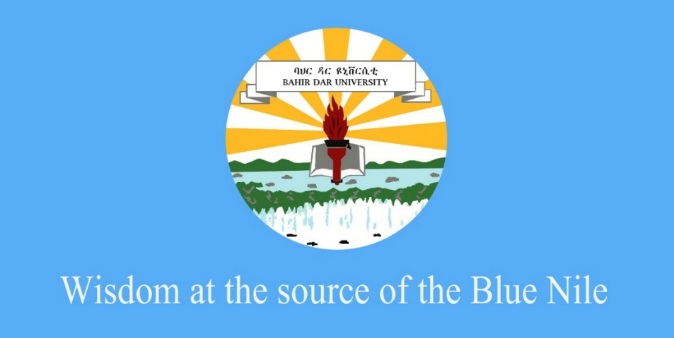 Research and Development DirectorCollege of Medicine and Health SciencesBahir Dar UniversityMega project proposal Application FormAssurance of the Principal InvestigatorI assure all concerned bodies that this mega research project is original work of my team with sufficient involvement of all the team members listed above. If the research project happens to be funded, I will comply with all administrative requirements of the Bahir Dar University, College of Medicine and Health Sciences in the research process. If the research project happens to be funded, I will work with my team members to make sure that findings from the study are publicized through publication on peer reviewed journals (at least one for each sub-research question).Signature:	 Date:PROJECT DESCRIPTION Rationale and background (Maximum 2 pages)Conceptual framework and work packages (maximum 2 page)Objectives and outcomesMethods and Materials (maximum 5 pages)Impact of the project (1/2 page)Capacity of principal investigator, team and settings to handle the project (1/2 page)AnnexesWork Plan of the project (1 page)Project budget breakdown (1 page)Curriculum Vitae of project team (Maximum of 3 pages each)Application Instructions:All applications shall adhere to page limits and indicated sectionsThe Curriculum vitae of PI and Co-PIs shall be limited to 3 pages eachThe application form must be adhered to and is mandatory for initial acceptance of an application.The application package shall be submitted all in Microsoft Word format and Times New Roman font style, font size of 12 and line spaces of 1.5)All applications shall be submitted directly at the RDD office ThemeSub-themeTitle of mega research projectSub-research questionsSub-research questionsSub-research questionsSub-research questionsSub-research questionsName of the PIDepartment of the PIList of Co-investigators (staff)List of Co-investigators (staff)List of Co-investigators (staff)List of Co-investigators (staff)List of Co-investigators (staff)List of Co-investigators (students)List of Co-investigators (students)List of Co-investigators (students)List of Co-investigators (students)Budget requestedDuration of the project (indicate start and end month and year)